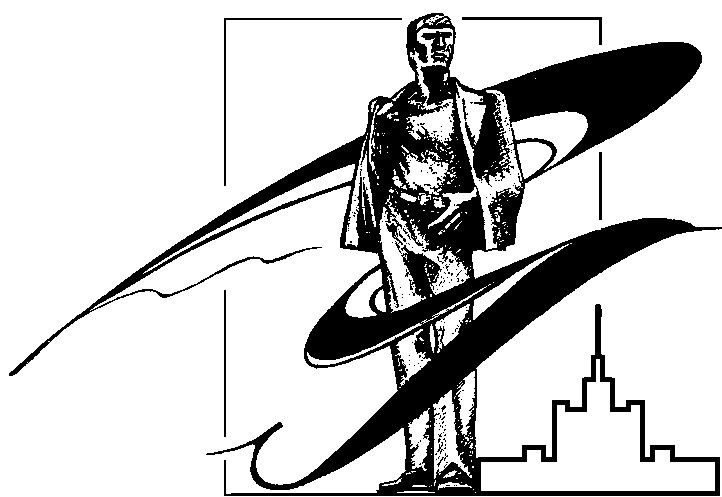 ПРИКАЗ__________________	№_________г. ЧелябинскО командированииДля участия в ____________________________________ в рамках реализации Плана мероприятий по реализации программы повышения конкурентоспособности («дорожная карта») Южно-Уральского государственного университета на 2016-2020 годы (1 этап – 2016-2018 годы), СИ_________________________, задачи_____________________________, мероприятия _________________________________ПРИКАЗЫВАЮ:Командировать ФИО, должность, в __место, город,_ с ______________ по _________________ с сохранением средней заработной платы.Оплату командировочных расходов произвести за счет собственных доходов университета софинансирования программы 5-100  (фонд ректора).Контроль за исполнением приказа возложить на проректора по стратегическому развитию Келлера А.В.Ректор                		А.Л. ШестаковПроект приказа вноситСогласовано:Проректор по стратегическому развитию 	          А.В. КеллерПроректор по международной деятельности	          В.М. КаточковПроректор по экономическими финансовым вопросам             	          Л.И. БойковаГлавный бухгалтер 	          О.Н. ЩербининаНачальник специального управления		     Е.А. ТряскинМИНИСТЕРСТВО ОБРАЗОВАНИЯ И НАУКИ РОССИЙСКОЙ ФЕДЕРАЦИИюжно-уральский государственный УНИВЕРСИТЕТРуководитель проекта по мероприятию 3.2.1 «Поддерживать молодых НПР и обучающихся грантами на научные проекты, включая прохождение стажировок в ведущих научно-исследовательских организациях и университетах» «Дорожной карты»                                                                                                      А.М. Журавлев